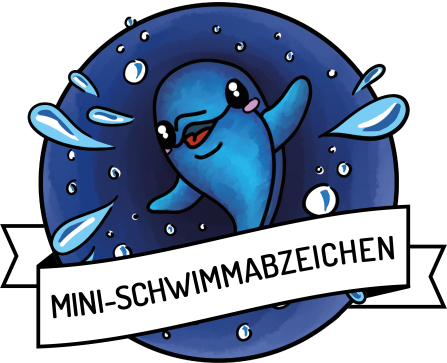 Anmeldeformular für das Mini-SchwimmabzeichenIn diesem Formular füllen Sie die wichtigsten Rahmeninformationen für uns (LSN) aus, woraufhin wir versuchen werden Sie bei der Planung und Durchführung des Mini-Schwimmabzeichens bestmöglich zu unterstützen. Bitte sendet dieses Kontaktformular an msa@lsn-info.de . Für Fragen können Sie uns natürlich auch gerne anrufen (0511-260929-13).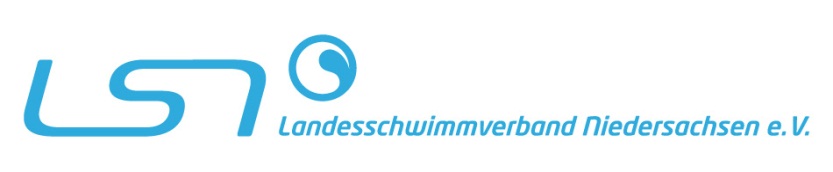 Kontaktdaten VereinWelcher Verein und welcher Kindergarten wollen kooperieren?Habt ihr bereits Wasserzeiten?Wann soll euer Kurs beginnen?Hat euer Schwimmbad Flach- oder Tiefwasser?Habt ihr Transportmöglichkeiten vom Kindergarten zum Schwimmbad?Wie viele Übungsleiter*innen habt ihr?Wie viele Teilnehmer*innen werdet ihr voraussichtlich, pro Kurs und insgesamt haben?